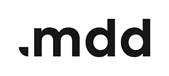    Fabryka Mebli Biurowych MDD Sp. z o.o.     Ul. Koronowska 22     89-400 Sępólno Kr.   NIP : 561 14 37 378Załącznik nr 1Do zapytania ofertowego: Zapytanie ofertowe nr 02/07/2020/MDDDotyczy : Centrum frezarskie pionowe CNC do wykonywania form i oprzyrządowania1. Specyfikacja techniczna :    Wymagania : Do specyfikacji technicznej powinny zostać dołączone karty katalogowe oferowanych urządzeń.2. Warunki odbioru urządzeniaOdbiór maszyny będzie polegał na sprawdzeniu kompletności dostawy zgodnie z zapytaniem ofertowym i ofertą Sprzedającego, sprawdzeniu wszystkich funkcji i parametrów pracy maszyny zgodnie z wymaganiami technicznymi zawartymi w zapytaniu ofertowym i ofercie zamawiającego, na wykonaniu próbnej obróbki przykładowego detalu, oraz przeszkoleniu pracowników Zamawiającego z zakresu obsługi i programowania obrabiarki.3. Wymagania dotyczące składników ceny końcowejCena powinna obejmować wszystkie koszty niezbędne do uruchomienia przez dostawcę maszyny w siedzibie zamawiającego. Dostawca w ramach kontraktu gwarantuje dokonanie bezpłatnego transferu wiedzy niezbędnej do obsługi urządzenia oraz bezpłatny transport do siedziby zamawiającego, zgodnie z warunkami DAP wg Incoterms, na adres: ul. Koronowska 22, 89-400 Sępólno Kr. , bezpłatny montaż i uruchomienie dostarczonego urządzenia.Wszelkie upusty, rabaty winny być od razu ujęte w cenie, tak by podana cena za realizację przedmiotu zamówienia była ceną ostateczną, bez konieczności dokonywania przez Zamawiającego przeliczeń i innych działań w celu jej określenia.4. Wymagania dodatkoweDo oferty obligatoryjnie musi być dołączona specyfikacja techniczno-technologiczna oferowanego urządzenia, opis spełnienia parametrów lub opis technicznie zastosowanych rozwiązań, na podstawie których możliwa będzie ocena zgodności oferowanych urządzeń ze specyfikacją techniczno-technologiczną przedmiotu zamówienia z  zapytania ofertowego.  Po podpisaniu umowy sprzedaży i dostawie , do urządzenia musi być załączona :deklaracja zgodności z CE,pełna dokumentacja DTR,instrukcja w języku polskim,karta katalogowa maszyny.5. Wymagania gwarancyjne i serwisowe Gwarancja min 12 miesięcy liczone od dnia uruchomienia maszyny i podpisania bez zastrzeżeń protokołu Odbioru Końcowego. Wymagania serwisowe: dopuszczalny czas reakcji serwisu, rozumiany jako okres, od momentu zgłoszenia serwisowego potwierdzonego nadaniem identyfikatora zgłoszenia przez Dostawcę, do momentu podjęcia pierwszych czynności diagnostycznych przez Dostawcę: maksymalnie do 24 godzin od dokonania zgłoszenia, z wyłączeniem sobót i niedziel oraz dni ustawowo wolnych od pracy.dopuszczalny czas przyjazdu serwisu, jeżeli zajdzie taka potrzeba, maksymalnie do 48 godzin od zdiagnozowania usterki, z wyłączeniem sobót i niedziel oraz dni ustawowo wolnych od pracy, w okresie gwarancji Dostawca zobowiązany jest do wykonania niezbędnych przeglądów maszyny.6. Uwagi dodatkowePrzy wyborze oferty oprócz ceny, będą brane pod uwagę termin dostawy i długość okresu gwarancji.Lp.Lp.WymaganiaOpis wymagań1.Centrum frezarskie pionoweCentrum frezarskie pionowe1.1Ilość osi31.2Minimalne przesuwyOś:  X 500 - 700; Y 400 -600; Z min 400 mm1.3Obciążenie stołuMin. 500 kg1.4Obroty wrzeciona18 000 – 25 000 obr. / min1.5System sterowaniaHEIDENHAIN1.6Stożek wrzecionaPreferowany HSK 63A1.7Sonda pomiaru narzędziStykowa (np. TT 460 HEIDENHAIN)1.8Sonda pomiaru detaluStykowa1.9Magazyn narzędzi20 szt.1.10ChłodzeniePrzez wrzeciono min. 4 MPa1.11ChłodzenieMożliwość chłodzenia powietrzem1.12PrzyłączaPod pistolet powietrza oraz chłodziwa1.13Liniały pomiaroweW osiach X, Y, Z1.14Transporter wiórówZintegrowany lub dostawiany1.15Model 3D maszynyDostarczony po zakupie maszyny w celu przygotowania postprocesora